NBD7804R-F（EP）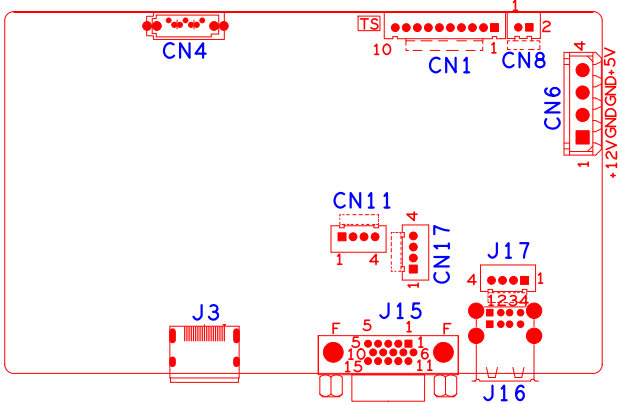 位号功能描述接口定义接口定义接口定义接口定义CN8风扇电源座子1:+122:GNDJ17POE扩展座子CN11RS232接口1:RXD2:TXD3:GND4:+5CN17USB扩展接口J162USB座子CN6硬盘电源座子J15VGA输入接口1:VGA_RED2:VGA_GREEN3:VGA_BLUE4:NC5:GND6:GND7:GND8:GND9:NC10:GND11:NC12:NC13:VGA_HSO14:VGA_VSO15:NCCN110PIN不带单片机前面板座子1:+3.3V2:GND3:IR4:COL15:COL36:COL47: ROW48:COL29:ALARM10:RECCN4SATA接口J3HDMI接口